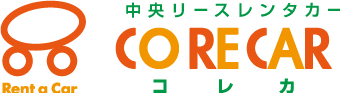     レンタカー予約申込書必要事項をご記入の上、FAXでお送りください。車両の空き状況を確認し、トータル金額を計算してご連絡いたします。 FAX： 096-389-0799　 TEL： 096-388-0011お支払い方法について受取の際に、現金でお支払いください。返却時間が遅れた場合は、返却の際に不足分をお支払いいただきます。　　　FAX： 096-389-0799お客様情報お客様情報会社名※法人でご利用の場合お名前 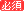 フリガナＴＥＬ ＦＡＸご住所〒レンタカーレンタカー希望クラス禁煙車／喫煙車希望なし　　禁煙車　　　喫煙車補償プラン標準補償プラン　　　+0円安心補償プラン　　　+1,000円（税別）/1日2,500円（税別）/1日受取希望日時・場所受取希望日時・場所受取希望日時宅配サービス利用しない（店頭で受け取る）　利用する宅配希望場所※自宅、勤務先、空港、主要駅に限らせていただきます。返却希望日時・場所返却希望日時・場所返却希望日時宅配サービス利用しない（店頭に返却する）　利用する返却希望場所※自宅、勤務先、空港、主要駅に限らせていただきます。オプションオプションチャイルドシート乳児用(　　)台　　　幼児用(　　)台　　　学童用(　　)台ご要望・ご連絡